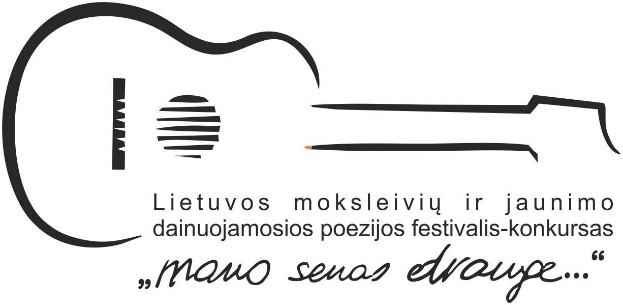 IX Lietuvos moksleivių dainuojamosios poezijos festivalis-konkursas „Mano senas drauge...“, skirtas Elenai Mezginaitei atmintiPARAIŠKA DALYVIUI (GRUPEI)Paraišką prašome užpildyti kompiuteriu.Tikslus atstovaujamos įstaigos pavadinimas, adresas[ ]Vadovo vardas, pavardė, kontaktai ( tel., el. paštas)[ ]Atlikėjo (jei savarankiškas) kontaktai (tel., el. paštas)[ ]Papildomas kontaktinis asmuo susisiekti su autoriumi ir atlikėju Vardas, pavardė, kontaktai (tel., el. paštas)[ ]2020 m. festivalio-konkurso etapaiParaiškų pateikimas – iki 2020 m. lapkričio 3 d.Festivalis-konkursas – 2020 m. lapkričio 6 d. (numatoma)Programa8. 30 – garso repeticija10. 00 – visų dainų autorių ir atlikėjų konkursinis koncertas15. 00 – laureatų koncertas (laikas bus patikslintas konkurso metu)Užpildytą paraišką siųskite el. paštu rasa.majauskiene@gmail.comInformacijaArnas SimėnasTel. 8 688 75727El. paštas arnassimenas@gmail.comSutinku, kad mano nurodyti duomenys būtų naudojami festivalio-konkurso organizaciniais tikslais iki 2020 m. gruodžio 15 d. Jūsų atsakymai festivalio-konkurso organizatoriams padės sukurti šventišką nuotaiką ir išvengti nesklandumų. Ačiū!Autoriaus ir atlikėjo vardas, pavardė ir kolektyvo, jei yra, pavadinimasVisų dalyvių vardai ir pavardėsAmžiusAtliekami kūriniai ir autoriaiInstrumentas, vokalasProgramos trukmė[ ][ ][ ][ ][ ][ ][ ][ ][ ][ ][ ][ ][ ][ ][ ][ ][ ][ ][ ][ ][ ][ ][ ][ ][ ][ ][ ][ ][ ][ ][ ][ ][ ]